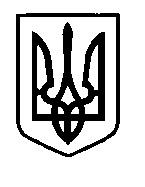 УКРАЇНАПрилуцька міська радаЧернігівська областьУправління освіти Про проведення І туру всеукраїнського конкурсу «Учитель року-2018»Відповідно до наказу Міністерства освіти і науки України від 19.06.2017 № 866 «Про проведення всеукраїнського конкурсу «Учитель року-2018», наказу Управління освіти і науки Чернігівської облдержадміністрації від 03.10.2017 № 346 «Про організацію та проведення першого і другого турів всеукраїнського конкурсу «Учитель року-2018», листа Міністерства освіти і науки України від 19.09.2017 №1/9-508 «Про організацію та проведення всеукраїнського конкурсу «Учитель року-2018» та з метою піднесення ролі педагога у суспільстві, підвищення престижності цієї професії, сприяння творчим педагогічним пошукам, удосконалення фахової майстерності вчителя, поширення педагогічних здобутків та інноваційної діяльності освітян міста НАКАЗУЮ:Провести до 22 грудня 2017 року І тур всеукраїнського конкурсу «Учитель року-2018» (далі Конкурс) у номінаціях «Українська мова та література», «Німецька мова», «Фізика», «Фізична культура».Утворити:оргкомітет з проведення І туру Конкурсу згідно з додатком 1.фахове журі І туру Конкурсу згідно з додатком 2Затвердити Умови та порядок проведення Конкурсу, що додаютьсяДиректорам загальноосвітніх навчальних закладів забезпечити участь педагогів у І турі Конкурсу відповідно до умов та порядку проведення Конкурсу.Оргкомітету та журі І туру Конкурсу забезпечити: Проведення І туру Конкурсу в грудні 2017 року.Підготовку завдань до конкурсних випробувань.Підготовку матеріалів  переможців І туру Конкурсу для участі у ІІ турі до 29 грудня 2017 року ММЦ управління освіти (Чернякова С.М.) надіслати до 29 грудня 2017 року інформацію про підсумки проведення І туру та учасників ІІ туру Конкурсу на електронну адресу kerivnuk207@ukr.net  за формою згідно з додатком 3.Контроль за виконанням даного наказу залишаю за собою.В.о начальника управління освіти						В.Г.ХОДЮК Наказ підготувала:							С.М.ЧерняковаНаказ погоджено:								Я.М.ПрокопенкоДодаток 1до наказу управління освіти05.10.2017 р. № 323Склад оргкомітету з проведення І туру всеукраїнського конкурсу«Учитель року-2018»Ходюк В.Г.		– заступник начальника управління освіти, голова оргкомітету.Чернякова С.М.	– завідувач ММЦ, заступник голови оргкомітету.Члени оргкомітету:Загороднюк-Карловська Н.С. – методист ММЦ;Клугман Д.Г.	– методист ММЦ;Огорілко І.М.	– методист ММЦ;Самара І.П.		– методист ММЦ;Колесник О.В.	– директор СШ І-ІІІ ст. № 6 з поглибленим вивченням інформаційних технологій;Заголій Т.С.		– голова МК профспілки працівників освіти і науки.Додаток 2до наказу управління освіти05.10.2017 р. № 323Склад фахового журі І туру всеукраїнського конкурсу «Учитель року – 2018»«Українська мова та література»Бойко Н.В. – вчитель української мови та літератури гімназії № 5 імені Віктора Андрійовича Затолокіна, голова журі.Члени журі:Нерослик О.В., вчитель української мови та літератури гімназії № 1 імені Георгія Вороного;Скиба Н.В., вчитель української мови та літератури ЗОШ І-ІІІ ст. № 7;Ліпіна Н.М., заступник директора з навчально-виховної роботи гімназії № 1 імені Георгія Вороного;Янко О.В., вчитель української мови та літератури СШ І-ІІІ ст. № 6 з поглибленим вивченням інформаційних технологій.«Німецька мова»Ромець Л.В. – вчитель іноземної мови гімназії № 5 імені Віктора Андрійовича Затолокіна, голова журі.Члени журі:Гапон Т.А., вчитель іноземної мови ЗОШ І-ІІІ ступенів № 9;Забула Л.В., вчитель іноземної мови ЗОШ І-ІІІ ступенів № 3 імені Сергія Гордійовича Шовкуна;Солдатенко В.В, вчитель іноземної мови гімназії № 1 імені Георгія Вороного;Тарасенко Л.В., вчитель іноземної мови гімназії № 5 імені Віктора Андрійовича Затолокіна.«Фізика»Хомич О.А. – вчитель фізики гімназії № 1 імені Георгія Вороного, голова журі.Члени журі:Хомич В.Ф. – директор школи, вчитель фізики ЗОШ І-ІІІ ст. № 2;Симиряко М.І. – вчитель фізики ЗОШ І-ІІІ ст. № 14;Полоз В.В. – вчитель фізики гімназії № 1 імені Георгія Вороного;Пилипенко Т.В. – директор школи, вчитель фізики ЗОШ І-ІІІ ст. № 12. «Фізична культура»Кобижча Віктор Іванович – вчитель фізичної культури ЗОШ І-ІІІ ст.№7, голова журі;Члени журі:Мірошниченко Олег Миколайович, вчитель фізичної культури гімназії №5 імені Віктора Андрійовича Затолокіна;Шутін Юрій Юрійович, вчитель фізичної культури гімназії № 1 імені Георгія Вороного;Нагорна Валентина Олексіївна, вчитель фізичної культури ЗОШ І-ІІІ ст. №2;Бабяк Леонід Станіславович,  вчитель фізичної культури ЗОШ І-ІІІ ст. №9.Додаток 3до наказу управління освіти05.10.2017р. № 323ІНФОРМАЦІЯпро підсумки проведення І туру всеукраїнського конкурсу «Учитель року–2018»Затвердженонаказ управління освіти05.10.2017 р. № 323Умови та порядок проведення І турувсеукраїнського конкурсу«Учитель року – 2018»Всеукраїнський конкурс «Учитель року – 2018» (далі – Конкурс) проводиться на виконання Указу Президента України від 29.06.1995 № 489 «Про всеукраїнський конкурс «Учитель року», відповідно до Положення про всеукраїнський конкурс «Учитель року», затвердженого постановою Кабінету Міністрів України від 11.08.1995 № 638, наказу Міністерства освіти і науки України від 19.06.2017 № 866, наказу Управління освіти і науки Чернігівської облдержадміністрації від 29.06.2017 № 283 «Про проведення всеукраїнського конкурсу «Учитель року – 2018» у номінаціях: «Українська мова та література», «Німецька мова», «Фізика», «Фізична культура».Мовою Конкурсу є державна мова. Допускається використання іноземної мови у номінації «Німецька мова».Участь вчителів у Конкурсі здійснюється на добровільних засадах. Учасниками Конкурсу можуть бути педагогічні працівники загальноосвітніх навчальних закладів за основним місцем роботи, стаж педагогічної роботи яких не менше 5 років.Для участі у Конкурсі вчителям необхідно у період з 01 по 22 жовтня 2017 року зареєструватися на платформі Конкурсу(https://aka.ms/teacheroftheyear2018) , створити профіль в освітній мережі для вчителів Microsoft (https://education.microsoft.com/) , на якому обов’язково розмістити відеорезюме (до 5 хвилин), висновок відповідного методичного об’єднання навчального закладу про педагогічну та методичну діяльність; за бажанням можуть бути розміщені матеріали з досвіду роботи (відео та розробки уроків, позаурочних заходів, презентації, дидактичні матеріали тощо). Реєстраційна форма для ознайомлення та орієнтовний план відеорезюме додаються.Директори загальноосвітніх навчальних закладів до 1листопада 2018 року подають в міській методичний центр матеріали:-	заяву учасника першого туру Конкурсу на ім'я голови оргкомітету про участь у Конкурсі, написану власноруч, зразок додається;-	згоду учасника першого туру Конкурсу на обробку персональних даних, що додається;-	висновок шкільного методичного об’єднання про педагогічну та методичну діяльність учасника І туру Конкурсу (обсяг – до 2 сторінок).Оргкомітет і туру Конкурсу до 12 січня 2018 року надсилає на поштову адресу Чернігівського обласного інституту післядипломної педагогічної освіти імені К.Д. Ушинського (провулок Коцюбинського, 4, каб. 206, м. Чернігів, 14000) матеріали:-	заяву учасника другого туру Конкурсу на ім'я голови оргкомітету про участь у Конкурсі, написану власноруч ;-	згоду учасника другого туру Конкурсу на обробку персональних даних ;-	висновок міського  методичного об’єднання про педагогічну та методичну діяльність учасника ІІ туру Конкурсу (обсяг – до 2 сторінок).І тур Конкурсу проводиться в очній формі.Конкурсні випробування І туру Конкурсу проводяться, згідно з описом (додається):Відбірковий етап:«Тестування з фахової майстерності» (тест складається фаховим журі, містить 40 питань: 10 – психологія й педагогіка, 30 – предмет і методика викладання), 40 балів;«Практична робота» (зміст роботи визначається  журі відповідно до специфіки навчального предмета), 40 балів; «Методичний практикум», 20 балів;Фінальний етап:«Урок» (теми обираються  журі відповідно до чинної навчальної програми за період з вересня 2017 року до часу проведення конкурсних уроків, розподіляються серед учасників шляхом жеребкування), 60 балів; «Навчальний проект» (проблеми для розроблення технологічних карт навчальних проектів визначаються фаховим журі з урахуванням їх актуальності та значимості, розподіляються серед конкурсантів шляхом жеребкування),  40 балів.Голова та члени фахових журі Конкурсу забезпечують секретність завдань конкурсних випробувань до моменту їх оприлюднення.Критерії оцінювання визначаються фаховим журі відповідно до особливостей навчального предмета.Для участі в фінальному етапі І туру Конкурсу в кожній номінації визначається 5 конкурсантів, які набрали більшу кількість балів у конкурсних випробуваннях відбіркового етапу. У випадку однакової кількості балів перевага надається тому учасникові, який має вищий бал за конкурсне випробування «Практична робота».Бали, набрані учасниками на відбірковому етапі Конкурсу, анулюються.За загальною кількістю балів конкурсних випробувань фінального етапу членами фахового журі у кожній номінації визначається переможець та  4 лауреати.У випадку однакової кількості балів перевага надається тому учасникові, який має вищий бал за конкурсне випробування «Урок».Підсумки відбіркового та фінального етапів І туру Конкурсу є колегіальним рішенням фахового журі, тому перегляду не підлягають. У разі виникнення конфліктних та суперечливих питань щодо результатів оцінювання конкурсних випробувань роз’яснення учасникам надає голова відповідного фахового журі. ПОГОДЖЕНОГолова МК Профспілкипрацівників освіти і науки України___________________  Т.С.ЗаголійПротокол від 05.10.2017 р. № 32Додаток 1 до умов та порядку  проведення І турувсеукраїнського конкурсу«Учитель року – 2018» (п.4)Реєстраційна форма для участіу всеукраїнському конкурсі «Учитель року – 2018»*Орієнтовний план відеорезюме учасника всеукраїнського конкурсу «Учитель року – 2018»У чому полягає унікальність Вашого навчального закладу?Як Ви реалізуєте свою педагогічну ідею/новацію/розробку? Наведіть приклади.Чому, на Вашу думку, саме ці ідеї є ефективними? Які Ваші основні досягнення? Чим Ви пишаєтеся?Що Ви очікуєте від конкурсу?Додаток 2 до умов та порядку проведення І турувсеукраїнського конкурсу«Учитель року – 2018» (п.5)Голові оргкомітету І туру всеукраїнського конкурсу «Учитель року–2018»_____________________________ ,(прізвище, ім’я, по батькові)вчителя _______________________(предмет)______________________________ (найменування закладу)_____________________________ (місто)ЗАЯВАЯ, ___________________________________________, даю згоду на участь у І турі всеукраїнського конкурсу «Учитель року–2018» у номінації «______________».З умовами та порядком проведення конкурсу ознайомле(на/ий) і погоджуюсь.Даю згоду на публікацію матеріалів у періодичних та інших освітянських виданнях з можливим редагуванням.«____» __________ 2018 р.                                                         ______________Згодана збір та обробку персональних данихЯ,	________________________________________________________,паспорт серії ______№ _______________, шляхом підписання цього тексту, відповідно до Закону України «Про захист персональних даних» від 01 червня 2010 року № 2297-VІ, надаю згоду оргкомітету всеукраїнського конкурсу «Учитель року – 2018» на обробку моїх персональних даних з метою забезпечення моєї участі в другому турі всеукраїнського конкурсу «Учитель року – 2018» та заходах, що пов’язані з його проведенням. Ця згода надається на здійснення дій відносно моїх персональних даних, що будуть необхідними або бажаними для досягнення зазначених вище цілей, а саме: збір, систематизація, накопичення, зберігання, уточнення (оновлення, зміна), використання, розповсюдження (передача), надання третім особам (Міністерству освіти і науки України, Інституту модернізації змісту освіти, Чернігівському обласному інституту післядипломної педагогічної освіти імені К.Д. Ушинського та ін.).«____» __________ 2018 р. _______________ / _______________________ /                                                                                                                 (підпис)                                                                              (ПІБ)Підпис ______________________________________ підтверджую.Директор ЗНЗ _______________ / ___________________________ /                                                                          (підпис)                                                                                (ПІБ)Додаток 3 до умов та порядку  проведення І турувсеукраїнського конкурсу«Учитель року – 2018» (п.8)Опис конкурсних випробуваньІ туру всеукраїнського конкурсу«Учитель року – 2018»Відбірковий етап Конкурсне випробування «Тестування з фахової майстерності»Мета: оцінити знання конкурсантів з фаху, методики викладання предмета, психології та педагогіки.Формат: комп’ютерне тестування (40 питань: 10 – психологія й педагогіка, 30 – предмет і методика).Тести можуть містити завдання з вибором однієї або декількох відповідей із запропонованих, встановлення відповідності логічно-пов’язаних пар, встановлення правильної послідовності, відкриті завдання з короткою відповіддю. Конкурсне випробування «Практична робота»Мета: оцінити вміння конкурсантів виконувати практичні завдання у межах навчального предмета.Формат: тривалість підготовки визначається членами журі, на представлення результатів надається до 20 хвилин, з яких 5 хвилин – запитання журі.Номінація «Українська мова та література» – організація роботи з учнями з аналізу художнього твору, обраного у результаті жеребкування. Номінація «Фізика» – підготовка інструкції для учнів та проведення лабораторного дослідження властивостей фізичного об’єкта. Предмет дослідження обирається в результаті жеребкування. Номінація «Фізична культура» – організація роботи з учнями з виконання фізичних вправ підготовчої частини уроку за темою, обраною в результаті жеребкування.Номінація «Німецька мова» – «Дискусійний клуб», організація роботи з учнями за темою дискусії, обраною в результаті жеребкування.Критерії оцінювання визначаються фаховим журі відповідно до особливостей навчального предмета.Конкурсне випробування «Методичний практикум»Мета: оцінити методичну майстерність конкурсанта, його вміння використовувати сучасні підходи у компетентнісному полі Нової української школи та обирати оптимальні прийоми, способи, методи та засоби навчання для організації навчально-виховного процесу на уроці. Формат: виконання завдання здійснюватиметься протягом визначеного журі часу на комп’ютері, без доступу до Інтернету (крім номінації «Фізика»), для оцінювання членами журі роботи кодуватимуться.Номінація «Українська мова та література» – складення за обраною в результаті жеребкування навчальною темою міні-конспекту уроку української мови у вигляді ментальної карти, що репрезентуватиме методичну підготовку вчителя до уроку.Номінація «Фізика» – складення за обраною в результаті жеребкування навчальною темою таблиці елементів структурних знань й шляхів їх формування та розроблення фрагменту уроку з пояснення нового матеріалу.Номінація «Фізична культура» – складення за обраною в результаті жеребкування темою у вигляді дорожньої карти, що репрезентуватиме методичну підготовку вчителя до навчання учнів елементам видів рухової діяльності відповідно до модулів навчальної програми.Номінація «Німецька мова» – складення за обраною в результаті жеребкування навчальною темою плану-конспекту уроку.Орієнтовні критерії оцінювання: методична компетентність; реалізація наскрізних змістових ліній; спрямованість обраних технологій, методів, форм, прийомів роботи на розвиток конкретної навички або конкретного уміння та їх доцільність; урахування вікових особливостей учнів.Фінальний етап Конкурсне випробування «Урок»Мета: оцінити педагогічну майстерність конкурсанта.Формат: урок тривалістю 45 хв.Теми конкурсних уроків обираються фаховим журі з усієї чинної навчальної програми відповідного предмета за умови вивчення учнями цих тем до початку Конкурсу; розподіл тем серед конкурсантів здійснюється шляхом жеребкування.Орієнтовні критерії оцінювання: професійні знання предмета і методики його викладання; урахування фізіологічних і психологічних особливостей учнів (у тому числі шляхом реалізації індивідуального і диференційованого підходу); встановлення контакту з дітьми, організація навчальної взаємодії; активізація пізнавального інтересу учнів, стимулювання їхньої самостійності; професійні якості вчителя; встановлення міжпредметних зв’язків, формування цілісності знань та предметних компетентностей, цінностей і ставлень, реалізація діяльнісного підходу.Конкурсне випробування «Навчальний проект»Мета: оцінити вміння конкурсантів проектувати дослідницько-пошукову діяльність учнів.Формат: розроблення у межах визначеного фаховим журі часу та презентація технологічної карти навчального проекту; тривалість презентації до 20 хв., відповіді на питання журі – до 5 хв.Проблеми для розроблення технологічних карт навчальних проектів визначаються фаховим журі з урахуванням їх актуальності та значимості й розподіляються серед конкурсантів шляхом жеребкування.Орієнтовні критерії оцінювання: доцільність використання методів і засобів; відповідність між проблемою і темою, метою, завданнями проекту; логічність визначення завдань, структури розроблення проекту, очікуваних продуктів і результатів відповідно до мети; відповідність змісту, очікуваних продуктів і результатів навчального проекту віковим особливостям учнів-учасників проекту; педагогічна цінність навчального проекту (спрямованість на формування певних ключових і предметних компетентностей, цілісності знань учнів, цінностей та ставлень); практична значущість для учнів очікуваних продукту та результатів навчального проекту.05 жовтня 2017 р.НАКАЗм. Прилуки№ 323№НомінаціяКількість учасників І туруПрізвище, ім’я, по батькові переможця, місце роботи, посада, педагогічний стаж, категорія та педагогічне званняКонтактний телефон, електронна адреса1.2.3.4.Номінація (оберіть необхідне)Німецька моваУкраїнська мова та літератураФізикаФізична культураПрізвище, ім’я, по батькові (вписується повністю, без скорочень)Стать (оберіть необхідне)Дата народження (дд/мм/рррр)Домашня адреса з поштовим індексом Мобільний телефонВласна електронна поштаПосадаНайменування навчального закладу відповідно до статуту, телефон з кодом, електронна адресаОбласть, де знаходиться навчальний закладРайон або ОТГ, де знаходиться навчальний закладНайменування населеного пункту, де знаходиться навчальний закладТип населеного пункту, де знаходиться навчальний заклад (оберіть необхідне)МістоСелище міського типуСело Тип навчального закладу (оберіть необхідне)Середня загальноосвітня школаСпеціалізована школаГімназіяЛіцейКолегіум Навчально-виховний комплексЧи вивчається у Вашому навчальному закладі поглиблено предмет, який Ви викладаєте? такні Педагогічний стаж Кваліфікаційна категорія (оберіть необхідне)СпеціалістСпеціаліст другої категорії Спеціаліст першої категоріїСпеціаліст вищої категоріїПедагогічне звання (оберіть необхідне)Учитель-методистСтарший учительІнше педагогічне звання (за наявності)Науковий ступінь (за наявності)Державні нагороди, відзнаки Верховної Ради України, Кабінету Міністрів України, відомчі заохочувальні відзнаки (рік нагородження)Посилання на профіль в освітній мережі для вчителів МайкрософтПосилання на відеорезюме*Посилання на Інтернет-ресурси, де ви представлені (за наявності)